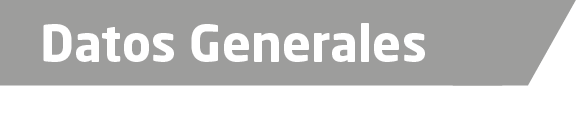 Nombre Manuel Portuguez DíazGrado de Escolaridad Licenciado en DerechoCédula Profesional (Licenciatura) 7569824Teléfono de Oficina 228-8-41-61-70. Ext.3550Correo Electrónico port-diaz@hotmail.comDatos GeneralesFormación Académica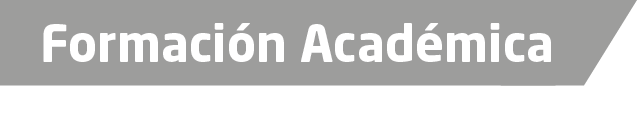 2005-2009Universidad del Golfo de México Plantel Córdoba. Estudios de Licenciatura en Derecho.Trayectoria Profesional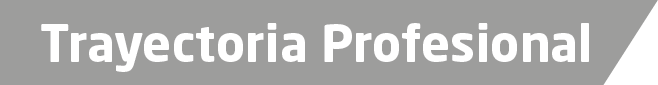 1982-1988Empleado del H. Ayuntamiento de Tezonapa, Veracruz.1989-1991Auxiliar de Intendencia en la Agencia del Ministerio Público de Tezonapa,Veracruz.1991-1993Oficial Secretario en las Agencias 1° y 2° Investigadoras de Córdoba, Veracruz.1993-1999Oficial Secretario en la Agencia 2° del Ministerio Público Sector Sur de Córdoba, Veracruz.1999-2006Oficial Secretario en la Agencia 1° del Ministerio Público Sector Norte de Córdoba, Veracruz.2006-2007Oficial Secretario en la Agencia del Ministerio Público Adscrita al Juzgado Primero de Primera Instancia del Distrito Judicial de Córdoba, Veracruz.2007Oficial Secretario en la Agencia 1° del Ministerio Público Sector Norte de Orizaba, Veracruz.2007-2011Oficial Secretario en la Agencia del Ministerio Público Adscrita al Juzgado Primero de Primera Instancia del Distrito Judicial de Córdoba, Veracruz.2011-2013Oficial Secretario en la Agencia del Ministerio Especializada en Delitos Patrimoniales contra el Comercio de Córdoba, Veracruz.2013-2015Agente Cuarto del Ministerio Público Investigador en Delitos Diversos de la Unidad Integral de Procuración de Justicia número Uno del Distrito Judicial de Córdoba, Veracruz.2015Fiscal Cuarto en la Unidad Integral de Procuración de Justicia número Uno del Distrito Judicial de Córdoba, Veracruz.2015 a la fechaFiscal Auxiliar Segundo del Fiscal General del Estado.Ae Conocimiento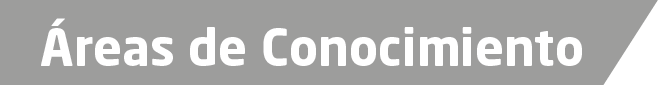 Derecho ConstitucionalDerecho CivilDerecho Penal